Внеурочное мероприятие, посвященное Дню матери  для учащихся 5 класса«Сердце каждой мамы…»Цель: воспитание  духовно-нравственного потенциала учащихся.Задачи:воспитание у детей чувства любви и уважения к родным и близким людям, гордости за своих матерей;содействие укреплению дружеских отношений между сообществами учащихся и родителей;обогащение нравственного и эстетического потенциалов членов классного коллектива.расширение представления детей о Международном празднике Дне матери;Подготовительная работа:  подбор литературы; написание сценария;  распределение ролей выступлений, репетиции; подготовка реквизита, оформление благодарственных писем и подарков для мам; распечатка необходимого дидактического материала.Участники: учащиеся, родители, классный руководитель.Форма проведения:  мини шоу - программа.Ведущий 1-девочка (смотрит в зеркало и говорит):Свет, мой зеркальце, скажиДа всю правду доложи:Кто на свете всех умнее, всех  любимей и добрее?Ведущий 1-мальчик: И ей зеркальце в ответ:Все девицы так прекрасны, В том, конечно, спору нет!Только есть такое слово, что дороже дорогого!Ведущий 2:В этом слове первый крик, Радость солнечной улыбки,В этом слове - счастья мигДорогой и очень близкий!Все вместе: Это слово-МАМА!Ведущий 3Милая, славная мама! Треплет волосы ветерок.Не спеши на работу, мама,Посиди со мною часок.Светлый лучик-твоя улыбка,Ласка прячется в добрых глазах.Я мечтаю тебя не видетьНикогда никогда в слезах.Ведущий 4Мама – в  этом слове солнца светЛучше слова в мире нет.Кто роднее, чем она.У нее в глазах весна.Классный руководитель:Дорогие друзья! 25 ноября вся страна отмечает День Матери. Во  всех городах и посёлках нашей Родины  дети готовят  подарки и теплые слова благодарности для милых и любимым мам! Ведущий 5:Мама - самая лучшая и близкая подруга. К маме мы идем со своими радостями и горестями. Маме мы доверяем все сокровенные мысли. Добрый свет маминых глаз сопровождает на всю жизнь.Классный руководитель: Дорогие мамы! Для вас выступают ребята со своим поздравительным номером. Звучит песня « Мама, будь всегда со мною рядом»Ведущий 6:Мама! Какое хорошее слово!Мама все время быть рядом готова!В минуту несчастья всегда она рядом!Поддержит улыбкой, и словом, и взглядом.Ведущий 7:Мама, как волшебница:Если улыбнется-Каждое желание у меня сбывается.Поцелует мама - плохое забывается.Новый день, веселый деньСразу начинается.Классный руководитель: Ну а мы продолжаем радовать своих дорогих и любимых  мам! Принимайте  поздравление от ребят! Сценка «Ох уж эти дочки!»Ведущий 8:Ах ты, милая, нежная мама!Я тебе приношу свой поклон,Я люблю тебя, милая мама.И всегда буду рядом с тобой!Ведущий 9:Мама - сколько в этом словеСолнца, света и тепла.Мама, нет тебя дороже.Ты нам, детям жизнь дала!Ведущий 10:Люблю тебя, мама!За что? Я не знаю,Наверно, за то, что живу и мечтаюИ радуюсь солнцу и светлому днюЗа это, родная, тебя я люблю.Классный руководитель: Мама! Мамочка! Сколько тепла таит это магическое слово, которым называют человека-самого близкого, дорогого  и единственного. Каждую секунду мама следит за нашей жизненной дорогой. Материнская любовь греет нас до старости. Мама учит нас быть мудрыми, дает советы, заботится о нас, оберегает нас! Стихотворение «Я расскажу историю одну». Встречайте! Ведущий 11:Люблю тебя мамаТепло твоих рукЗа то, что ты самый надежный мой другЛюблю тебя, мама,За что? Я не знаю..За то, что одна ты на свете такая…Классный руководитель: В нашей жизни постоянно случаются чудеса, а особенно дома. Давайте улыбнемся вместе! Разрешите вашему вниманию представить семейные миниатюры.1. Непросто поставить детей на ноги - особенно утром!2. Итоги прошедшего года: отцовский ремень с пряжкой признан лучшим учителем года!3. Шотландские дети могут держаться не только за мамину, но и за папину юбку!4. Хотите, чтобы ваши дети росли  здоровыми и послушными? Педиатры рекомендуют давать детям «Ремнишку!»5. Мам, я не хотел тебе говорить…я  звонил по телефону доверия три года назад!6. Современные родители. Мать-отцу: возникает такое ощущение, как будто первые четыре класса в школе у нашего ребенка-это увлекательное состязание между родителями: кто лучше рисует, лепит, клеит..7. -Мамочка, мамочка! Там на улице такая машина, такая машина - огромная как дом! Нет, как два дома! - Доченька, я тебе миллион миллиардов раз говорила - никогда не преувеличивай! 8. - Мама! Мама! Оставь мне пару конфет попробовать... - Пробовала! Оставлять не получается9. Вовочка говорит маме: - Я сорю - ты убираешь, пачкаюсь - ты стираешь, проголодаюсь - кашу варишь! Эх, мама, чтобы ты без меня делала, ведь обленилась бы совсем! 10. Мама, в школе все говорят, что я врун и обманщик! - Сынок, но ты ведь даже в школу ещё не ходишь! Ведущий 7:Уважаемые мамы, наше скромное поздравление подошло к концу. Мы благодарим всех наших  участников, за внимание друг к другу, за доставленное удовольствие и праздничное настроение. Пусть совместные праздники и ваше участие в них останется доброй традицией. Спасибо за ваше доброе сердце, за желание быть вместе с детьми на этом празднике, подарить им душевное тепло. Нам очень приятно было видеть добрые и нежные улыбки мамочек, счастливые глаза детей. Еще раз огромное спасибо! Читает стихотворение «Сердце мамы».Вручение мамам подарков и благодарственных писем!Приложение 1. Сценка ко Дню матери «Ох, уж эти дочки» Действующие лица:Ведущий (читает текст от автора), бабушка, мама, дочка Танюша. На сцене или в центре зала стоит стол и 4 стула, на одном из стульев в отдалении сидит кукла. Ведущий: Танюша под вечер с гулянья пришлаИ куклу спросила: (обращается к кукле)Танюша: Как, дочка, дела?Опять ты залезла под стол, непоседа?Опять просидела весь день без обеда?С этими дочками просто беда,Скоро ты будешь, как спичка, худа!Иди-ка обедать, вертушка,Сегодня к обеду ватрушка.Ведущий: Танюшина мама с работы пришла (выходит мама)И Таню спросила (обращается к дочке)Мама: Как, дочка, дела?Опять заигралась, наверно, в саду,Опять ухитрилась забыть про еду? (ласково гладит Танюшу по голове)Обедать! кричала бабуся сто раз,А ты отвечала:Сейчас! да сейчас! (грозит пальцем дочке)С этими дочками просто беда (озабочено качает головой)Скоро ты будешь, как спичка, худа!Иди-ка обедать, вертушка,Сегодня к обеду ватрушка.Ведущий: Тут бабушка, мамина мама, пришла (входит бабушка)И маму спросила:Бабушка: Как, дочка, дела? (обращается к маме, своей дочке)Наверно, в больнице за целые суткиОпять для еды не нашла ни минутки,(мама и бабушка обнимаются, Танюшка играет со своей куклой, что-то ей объясняет)Бабушка: А вечером сунула в ротСухой  бутерброд? (укоризненно качает головой)Бабушка: Нельзя же сидеть целый день без обеда!Уж доктором стала, а все - непоседа!С этими дочками просто беда.Скоро ты будешь, как спичка, худа!Иди-ка обедать, вертушка,Сегодня к обеду ватрушка.Хором (Танюша, мама, бабушка): с этими дочками просто беда!Ведущий: Три мамы в столовой сидят,Три мамы на дочек глядят.Что с дочками сделать упрямыми?Ох, как не просто быть мамами!Приложение 2. Стихотворение «Я расскажу историю одну»; автор Валентина Басова Я расскажу историю одну,Быть может кто-то в вере укрепится,Что надо нам, всем мамам на землеЗа деточек своих родных молится.Обычный день, все в спешке, все бегом…Дочь на ходу с порога прокричала: —Мамуль, до скорого! Опаздываю я…Куда  же ты, попей хотя бы чаю!Дай дочка я тебя благословлюИ Ангела-Хранителя в дорогу!Дочь улыбнулась: — Мама, ни к чему!Всё пережитки, где ты видишь Бога?Нет, дочь моя, так дело не пойдёт!Запомни, что без Бога до порогаИ волос с головы не упадёт,Коли на то есть повеленье Бога!…Включила телевизор — взрыв в метро!Внутри оборвалось, похолодело…Там дочь моя! Спаси её Господь!Быть может она всё-таки успела?А телефон молчит… бьёт пульс в висок…Она подряд все новости листаетО, Господи! Спаси её!!! Спаси!!!В молитве её губы повторяют.И вдруг звонок — Мамуля, я жива!!!Ну просто чудо! Как же я успела?!Молитва мамочка твоя меня спасла…Не видела, что мать вся поседела.Благословляйте матери детей!Господь всегда в дороге им поможетМолитва матери на свете всех сильнейОна со дна морского вытащить всех сможет!Приложение 3.  Стихотворение «Сердце мамы» автор: Ольга ГражданцеваСердце каждой мамы –Сеточка из шрамов…Каждый плач ребенка – крошечный рубец…Сбитые коленки,Кровь из пальца - венки….Без таких отметок нет у мам сердец…Кашель и ангина,Жар у дочки, сына…Точечки ветрянки, ночи, что без сна…Кабинет зубного,Страх и слезки снова…Держит мама в сердце… Помнит все сполна…Первые обиды-Маленькие с виду…Только сердце мамы чувствует их боль…С каждым новым шрамомЖарче сердце мамы…-«Ты не бойся, крошка, я всегда с тобой»Солнышки взрослеют,Ссорятся, болеют…Постигают взрослой жизни виражи…Но все так же мамыСобирают шрамы…Отпечатки боли … Острые ножи…Эта связь, как чудо,Держится повсюду…Половину боли мама заберет…Если сможет – больше,Только бы подольшеСил ее хватило... Знать бы наперед…Если только надо,Мама будет рядом…Нужно – приголубит, нужно – помолчит…Сердце каждой мамы –Сеточка из шрамов…Но без этих шрамов сердце не стучитПриложение 4.  Благодарственные письма и приглашения на мероприятие.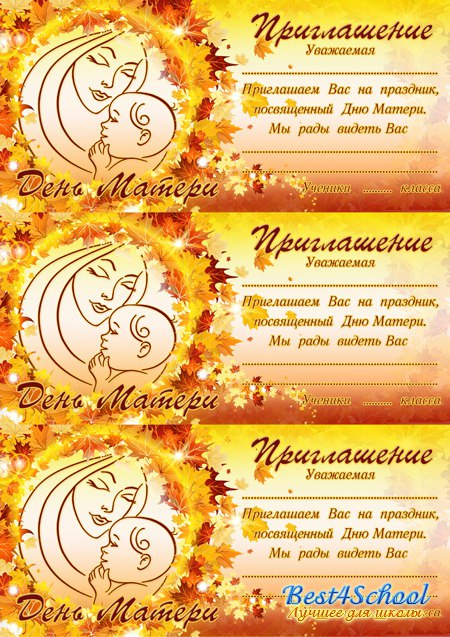 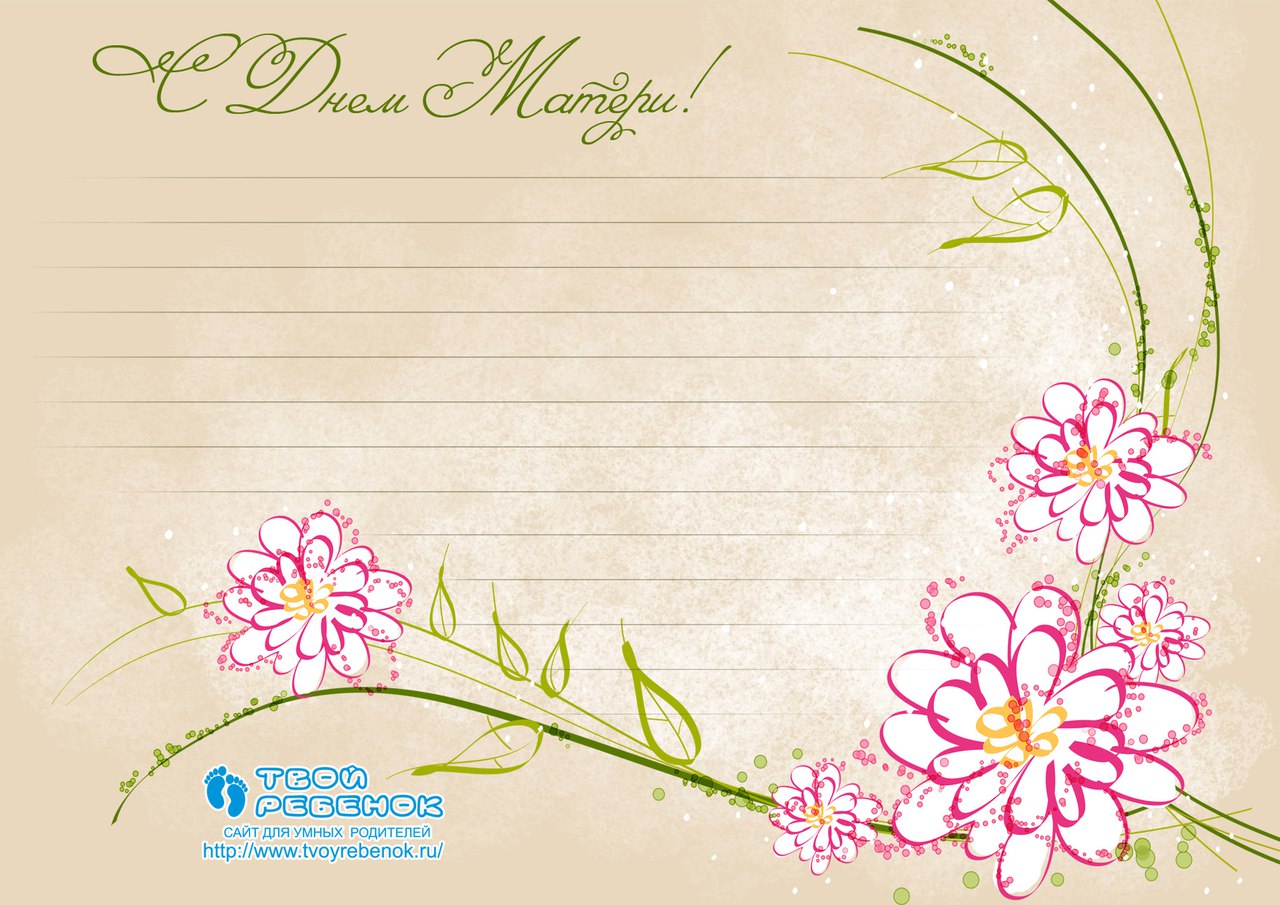 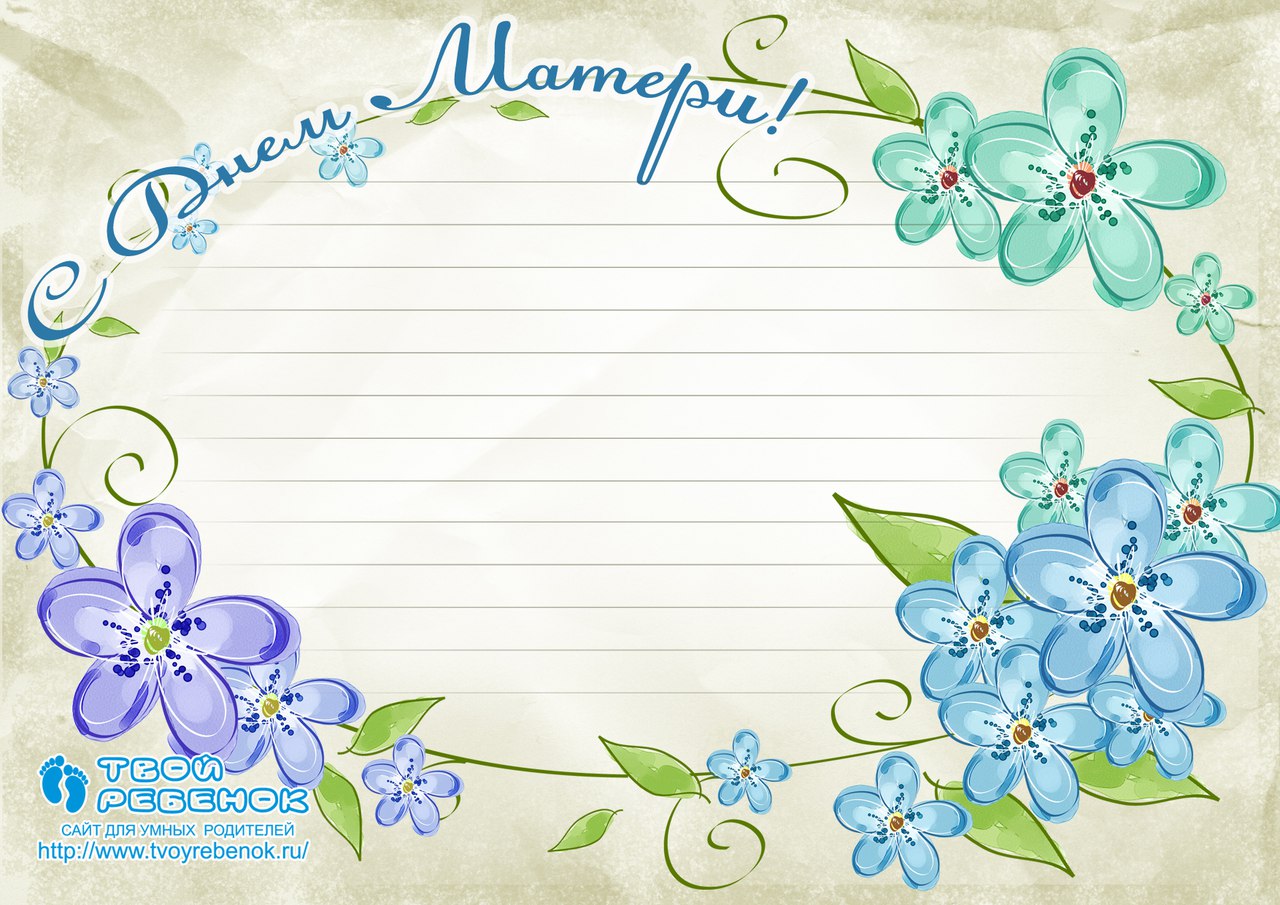 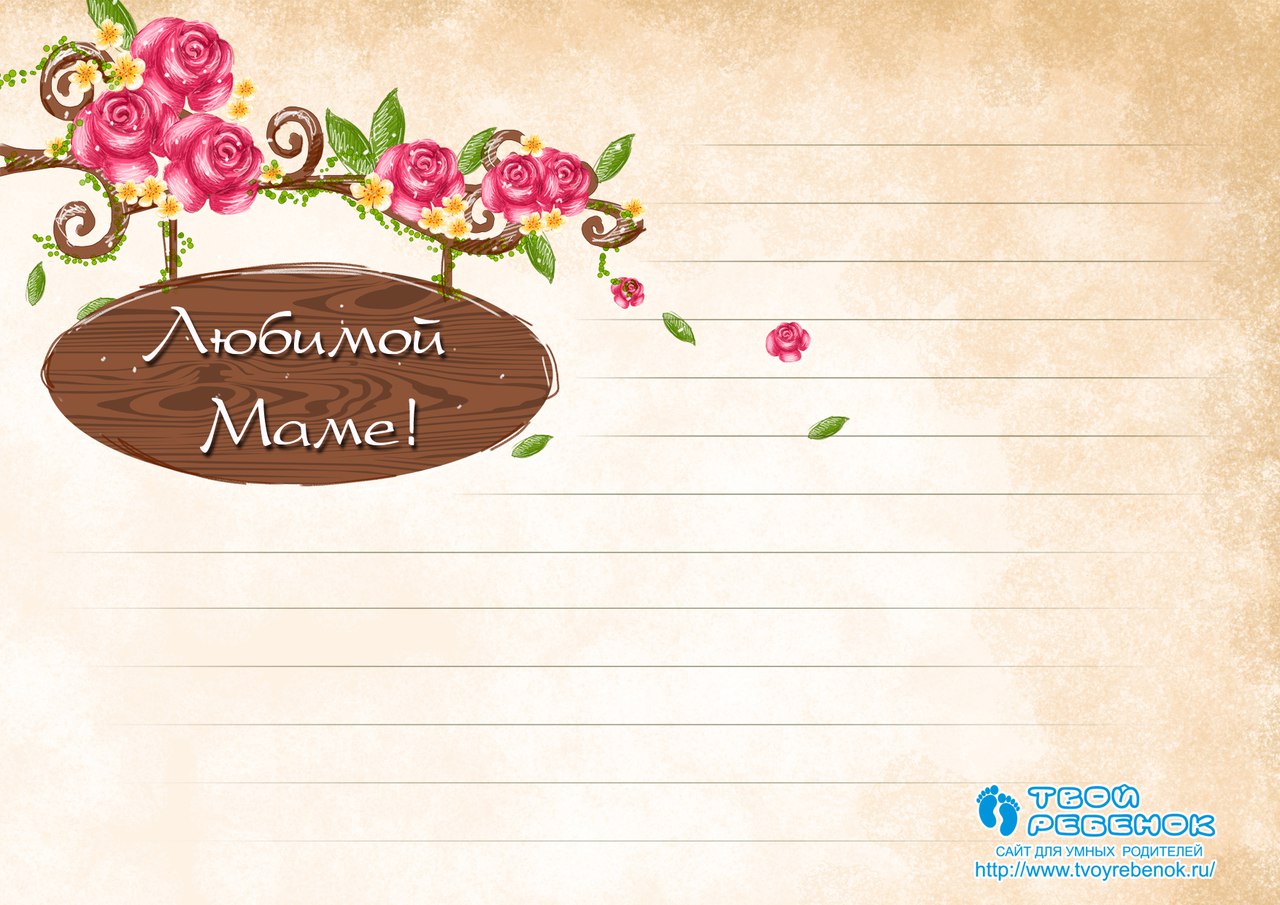 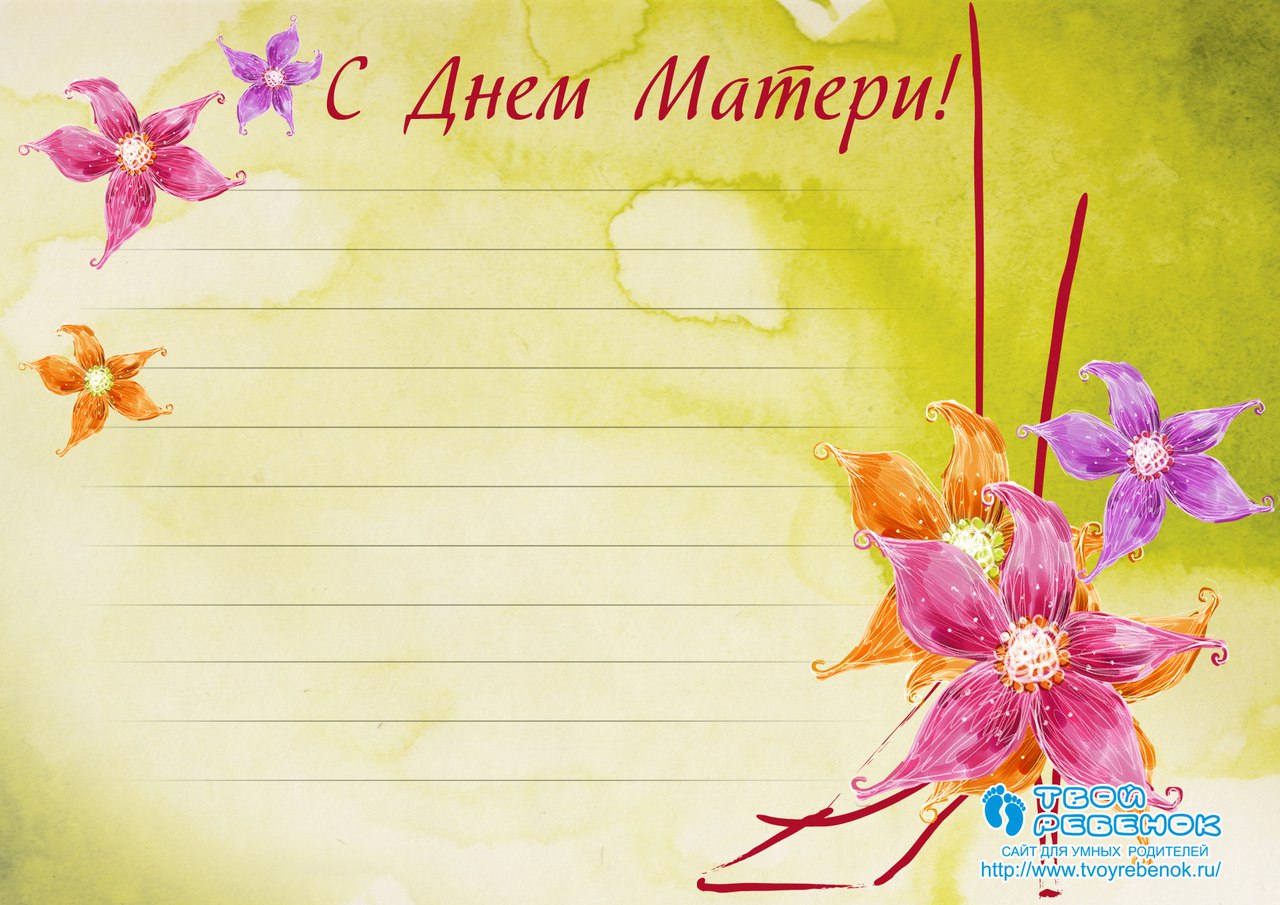 